Course:Course:PRINCIPLES OF EXPERIMENTAL DESIGN  IN ANIMALS SCIENCEPRINCIPLES OF EXPERIMENTAL DESIGN  IN ANIMALS SCIENCEPRINCIPLES OF EXPERIMENTAL DESIGN  IN ANIMALS SCIENCEPRINCIPLES OF EXPERIMENTAL DESIGN  IN ANIMALS SCIENCEPRINCIPLES OF EXPERIMENTAL DESIGN  IN ANIMALS SCIENCEPRINCIPLES OF EXPERIMENTAL DESIGN  IN ANIMALS SCIENCEPRINCIPLES OF EXPERIMENTAL DESIGN  IN ANIMALS SCIENCEPRINCIPLES OF EXPERIMENTAL DESIGN  IN ANIMALS SCIENCEPRINCIPLES OF EXPERIMENTAL DESIGN  IN ANIMALS SCIENCECourse id: 3МSТ1О01Course id: 3МSТ1О01PRINCIPLES OF EXPERIMENTAL DESIGN  IN ANIMALS SCIENCEPRINCIPLES OF EXPERIMENTAL DESIGN  IN ANIMALS SCIENCEPRINCIPLES OF EXPERIMENTAL DESIGN  IN ANIMALS SCIENCEPRINCIPLES OF EXPERIMENTAL DESIGN  IN ANIMALS SCIENCEPRINCIPLES OF EXPERIMENTAL DESIGN  IN ANIMALS SCIENCEPRINCIPLES OF EXPERIMENTAL DESIGN  IN ANIMALS SCIENCEPRINCIPLES OF EXPERIMENTAL DESIGN  IN ANIMALS SCIENCEPRINCIPLES OF EXPERIMENTAL DESIGN  IN ANIMALS SCIENCEPRINCIPLES OF EXPERIMENTAL DESIGN  IN ANIMALS SCIENCENumber of ECTS: 6Number of ECTS: 6PRINCIPLES OF EXPERIMENTAL DESIGN  IN ANIMALS SCIENCEPRINCIPLES OF EXPERIMENTAL DESIGN  IN ANIMALS SCIENCEPRINCIPLES OF EXPERIMENTAL DESIGN  IN ANIMALS SCIENCEPRINCIPLES OF EXPERIMENTAL DESIGN  IN ANIMALS SCIENCEPRINCIPLES OF EXPERIMENTAL DESIGN  IN ANIMALS SCIENCEPRINCIPLES OF EXPERIMENTAL DESIGN  IN ANIMALS SCIENCEPRINCIPLES OF EXPERIMENTAL DESIGN  IN ANIMALS SCIENCEPRINCIPLES OF EXPERIMENTAL DESIGN  IN ANIMALS SCIENCEPRINCIPLES OF EXPERIMENTAL DESIGN  IN ANIMALS SCIENCETeacher:Teacher:Prof. dr Snežana Trivunović; Prof. dr Dragan ŽikićProf. dr Snežana Trivunović; Prof. dr Dragan ŽikićProf. dr Snežana Trivunović; Prof. dr Dragan ŽikićProf. dr Snežana Trivunović; Prof. dr Dragan ŽikićProf. dr Snežana Trivunović; Prof. dr Dragan ŽikićProf. dr Snežana Trivunović; Prof. dr Dragan ŽikićProf. dr Snežana Trivunović; Prof. dr Dragan ŽikićProf. dr Snežana Trivunović; Prof. dr Dragan ŽikićProf. dr Snežana Trivunović; Prof. dr Dragan ŽikićCourse statusCourse statusMandatoryMandatoryMandatoryMandatoryMandatoryMandatoryMandatoryMandatoryMandatoryNumber of active teaching classes (weekly)Number of active teaching classes (weekly)Number of active teaching classes (weekly)Number of active teaching classes (weekly)Number of active teaching classes (weekly)Number of active teaching classes (weekly)Number of active teaching classes (weekly)Number of active teaching classes (weekly)Number of active teaching classes (weekly)Number of active teaching classes (weekly)Number of active teaching classes (weekly)Lectures: 2Lectures: 2Practical classes: 2Practical classes: 2Practical classes: 2Other teaching types:Other teaching types:Study research work:Study research work:Other classes:Other classes:Precondition coursesPrecondition coursesNone/navesti ako imaNone/navesti ako imaNone/navesti ako imaNone/navesti ako imaNone/navesti ako imaNone/navesti ako imaNone/navesti ako imaNone/navesti ako imaNone/navesti ako imaEducational goalTo teach students the basic principles of defining scientific issues, designing and setting up experiments whose results should provide answers to questions, to control the flow of the experiment, yield results that reflect the conditions of the experiment, that the results adequately analyzed and that the proper way to make conclusions.Educational goalTo teach students the basic principles of defining scientific issues, designing and setting up experiments whose results should provide answers to questions, to control the flow of the experiment, yield results that reflect the conditions of the experiment, that the results adequately analyzed and that the proper way to make conclusions.Educational goalTo teach students the basic principles of defining scientific issues, designing and setting up experiments whose results should provide answers to questions, to control the flow of the experiment, yield results that reflect the conditions of the experiment, that the results adequately analyzed and that the proper way to make conclusions.Educational goalTo teach students the basic principles of defining scientific issues, designing and setting up experiments whose results should provide answers to questions, to control the flow of the experiment, yield results that reflect the conditions of the experiment, that the results adequately analyzed and that the proper way to make conclusions.Educational goalTo teach students the basic principles of defining scientific issues, designing and setting up experiments whose results should provide answers to questions, to control the flow of the experiment, yield results that reflect the conditions of the experiment, that the results adequately analyzed and that the proper way to make conclusions.Educational goalTo teach students the basic principles of defining scientific issues, designing and setting up experiments whose results should provide answers to questions, to control the flow of the experiment, yield results that reflect the conditions of the experiment, that the results adequately analyzed and that the proper way to make conclusions.Educational goalTo teach students the basic principles of defining scientific issues, designing and setting up experiments whose results should provide answers to questions, to control the flow of the experiment, yield results that reflect the conditions of the experiment, that the results adequately analyzed and that the proper way to make conclusions.Educational goalTo teach students the basic principles of defining scientific issues, designing and setting up experiments whose results should provide answers to questions, to control the flow of the experiment, yield results that reflect the conditions of the experiment, that the results adequately analyzed and that the proper way to make conclusions.Educational goalTo teach students the basic principles of defining scientific issues, designing and setting up experiments whose results should provide answers to questions, to control the flow of the experiment, yield results that reflect the conditions of the experiment, that the results adequately analyzed and that the proper way to make conclusions.Educational goalTo teach students the basic principles of defining scientific issues, designing and setting up experiments whose results should provide answers to questions, to control the flow of the experiment, yield results that reflect the conditions of the experiment, that the results adequately analyzed and that the proper way to make conclusions.Educational goalTo teach students the basic principles of defining scientific issues, designing and setting up experiments whose results should provide answers to questions, to control the flow of the experiment, yield results that reflect the conditions of the experiment, that the results adequately analyzed and that the proper way to make conclusions.Educational outcomesUpon passing the exam can independently devise, shall control flows and analyze the results of the experiment, which will be applied during the preparation of master works.Educational outcomesUpon passing the exam can independently devise, shall control flows and analyze the results of the experiment, which will be applied during the preparation of master works.Educational outcomesUpon passing the exam can independently devise, shall control flows and analyze the results of the experiment, which will be applied during the preparation of master works.Educational outcomesUpon passing the exam can independently devise, shall control flows and analyze the results of the experiment, which will be applied during the preparation of master works.Educational outcomesUpon passing the exam can independently devise, shall control flows and analyze the results of the experiment, which will be applied during the preparation of master works.Educational outcomesUpon passing the exam can independently devise, shall control flows and analyze the results of the experiment, which will be applied during the preparation of master works.Educational outcomesUpon passing the exam can independently devise, shall control flows and analyze the results of the experiment, which will be applied during the preparation of master works.Educational outcomesUpon passing the exam can independently devise, shall control flows and analyze the results of the experiment, which will be applied during the preparation of master works.Educational outcomesUpon passing the exam can independently devise, shall control flows and analyze the results of the experiment, which will be applied during the preparation of master works.Educational outcomesUpon passing the exam can independently devise, shall control flows and analyze the results of the experiment, which will be applied during the preparation of master works.Educational outcomesUpon passing the exam can independently devise, shall control flows and analyze the results of the experiment, which will be applied during the preparation of master works.Course contentTheoretical lessons:The reasons for the use of animals in research, care and use of farm animals in scientific research (accommodation, biosecurity, food, setting up experiments, euthanasia), ethics and the use of animals in scientific research. The link between planning experiments and statistics. The first steps in designing a good experiment (defining research questions, making a hypothesis; identification of key prerequisites for acceptance or rejection of the hypothesis), the importance of pilot studies, the objectives of good pstavljenog and developed experiments (elimination of random variation and fakotra which are not controlled, the reliability of the measurements, the importance of blanks and control, randomness, the importance of repetition, select the appropriate sample size). Different types of plans reflected (totally random plan experiments, random block plan, "change-over" experimental plans, factorial experiments, experiments with cages and law enforcement agencies, ...). Analyzing the results (descriptive statistics, hypothesis testing, analysis of variance experimental plans, simple linear regression and correlation, multiple regression).Practical lessons:Group and individual work on planning experiments with a set of parameters, a tour of the experimental farms, data collection and analysis using statistical software. Presentation of results.Course contentTheoretical lessons:The reasons for the use of animals in research, care and use of farm animals in scientific research (accommodation, biosecurity, food, setting up experiments, euthanasia), ethics and the use of animals in scientific research. The link between planning experiments and statistics. The first steps in designing a good experiment (defining research questions, making a hypothesis; identification of key prerequisites for acceptance or rejection of the hypothesis), the importance of pilot studies, the objectives of good pstavljenog and developed experiments (elimination of random variation and fakotra which are not controlled, the reliability of the measurements, the importance of blanks and control, randomness, the importance of repetition, select the appropriate sample size). Different types of plans reflected (totally random plan experiments, random block plan, "change-over" experimental plans, factorial experiments, experiments with cages and law enforcement agencies, ...). Analyzing the results (descriptive statistics, hypothesis testing, analysis of variance experimental plans, simple linear regression and correlation, multiple regression).Practical lessons:Group and individual work on planning experiments with a set of parameters, a tour of the experimental farms, data collection and analysis using statistical software. Presentation of results.Course contentTheoretical lessons:The reasons for the use of animals in research, care and use of farm animals in scientific research (accommodation, biosecurity, food, setting up experiments, euthanasia), ethics and the use of animals in scientific research. The link between planning experiments and statistics. The first steps in designing a good experiment (defining research questions, making a hypothesis; identification of key prerequisites for acceptance or rejection of the hypothesis), the importance of pilot studies, the objectives of good pstavljenog and developed experiments (elimination of random variation and fakotra which are not controlled, the reliability of the measurements, the importance of blanks and control, randomness, the importance of repetition, select the appropriate sample size). Different types of plans reflected (totally random plan experiments, random block plan, "change-over" experimental plans, factorial experiments, experiments with cages and law enforcement agencies, ...). Analyzing the results (descriptive statistics, hypothesis testing, analysis of variance experimental plans, simple linear regression and correlation, multiple regression).Practical lessons:Group and individual work on planning experiments with a set of parameters, a tour of the experimental farms, data collection and analysis using statistical software. Presentation of results.Course contentTheoretical lessons:The reasons for the use of animals in research, care and use of farm animals in scientific research (accommodation, biosecurity, food, setting up experiments, euthanasia), ethics and the use of animals in scientific research. The link between planning experiments and statistics. The first steps in designing a good experiment (defining research questions, making a hypothesis; identification of key prerequisites for acceptance or rejection of the hypothesis), the importance of pilot studies, the objectives of good pstavljenog and developed experiments (elimination of random variation and fakotra which are not controlled, the reliability of the measurements, the importance of blanks and control, randomness, the importance of repetition, select the appropriate sample size). Different types of plans reflected (totally random plan experiments, random block plan, "change-over" experimental plans, factorial experiments, experiments with cages and law enforcement agencies, ...). Analyzing the results (descriptive statistics, hypothesis testing, analysis of variance experimental plans, simple linear regression and correlation, multiple regression).Practical lessons:Group and individual work on planning experiments with a set of parameters, a tour of the experimental farms, data collection and analysis using statistical software. Presentation of results.Course contentTheoretical lessons:The reasons for the use of animals in research, care and use of farm animals in scientific research (accommodation, biosecurity, food, setting up experiments, euthanasia), ethics and the use of animals in scientific research. The link between planning experiments and statistics. The first steps in designing a good experiment (defining research questions, making a hypothesis; identification of key prerequisites for acceptance or rejection of the hypothesis), the importance of pilot studies, the objectives of good pstavljenog and developed experiments (elimination of random variation and fakotra which are not controlled, the reliability of the measurements, the importance of blanks and control, randomness, the importance of repetition, select the appropriate sample size). Different types of plans reflected (totally random plan experiments, random block plan, "change-over" experimental plans, factorial experiments, experiments with cages and law enforcement agencies, ...). Analyzing the results (descriptive statistics, hypothesis testing, analysis of variance experimental plans, simple linear regression and correlation, multiple regression).Practical lessons:Group and individual work on planning experiments with a set of parameters, a tour of the experimental farms, data collection and analysis using statistical software. Presentation of results.Course contentTheoretical lessons:The reasons for the use of animals in research, care and use of farm animals in scientific research (accommodation, biosecurity, food, setting up experiments, euthanasia), ethics and the use of animals in scientific research. The link between planning experiments and statistics. The first steps in designing a good experiment (defining research questions, making a hypothesis; identification of key prerequisites for acceptance or rejection of the hypothesis), the importance of pilot studies, the objectives of good pstavljenog and developed experiments (elimination of random variation and fakotra which are not controlled, the reliability of the measurements, the importance of blanks and control, randomness, the importance of repetition, select the appropriate sample size). Different types of plans reflected (totally random plan experiments, random block plan, "change-over" experimental plans, factorial experiments, experiments with cages and law enforcement agencies, ...). Analyzing the results (descriptive statistics, hypothesis testing, analysis of variance experimental plans, simple linear regression and correlation, multiple regression).Practical lessons:Group and individual work on planning experiments with a set of parameters, a tour of the experimental farms, data collection and analysis using statistical software. Presentation of results.Course contentTheoretical lessons:The reasons for the use of animals in research, care and use of farm animals in scientific research (accommodation, biosecurity, food, setting up experiments, euthanasia), ethics and the use of animals in scientific research. The link between planning experiments and statistics. The first steps in designing a good experiment (defining research questions, making a hypothesis; identification of key prerequisites for acceptance or rejection of the hypothesis), the importance of pilot studies, the objectives of good pstavljenog and developed experiments (elimination of random variation and fakotra which are not controlled, the reliability of the measurements, the importance of blanks and control, randomness, the importance of repetition, select the appropriate sample size). Different types of plans reflected (totally random plan experiments, random block plan, "change-over" experimental plans, factorial experiments, experiments with cages and law enforcement agencies, ...). Analyzing the results (descriptive statistics, hypothesis testing, analysis of variance experimental plans, simple linear regression and correlation, multiple regression).Practical lessons:Group and individual work on planning experiments with a set of parameters, a tour of the experimental farms, data collection and analysis using statistical software. Presentation of results.Course contentTheoretical lessons:The reasons for the use of animals in research, care and use of farm animals in scientific research (accommodation, biosecurity, food, setting up experiments, euthanasia), ethics and the use of animals in scientific research. The link between planning experiments and statistics. The first steps in designing a good experiment (defining research questions, making a hypothesis; identification of key prerequisites for acceptance or rejection of the hypothesis), the importance of pilot studies, the objectives of good pstavljenog and developed experiments (elimination of random variation and fakotra which are not controlled, the reliability of the measurements, the importance of blanks and control, randomness, the importance of repetition, select the appropriate sample size). Different types of plans reflected (totally random plan experiments, random block plan, "change-over" experimental plans, factorial experiments, experiments with cages and law enforcement agencies, ...). Analyzing the results (descriptive statistics, hypothesis testing, analysis of variance experimental plans, simple linear regression and correlation, multiple regression).Practical lessons:Group and individual work on planning experiments with a set of parameters, a tour of the experimental farms, data collection and analysis using statistical software. Presentation of results.Course contentTheoretical lessons:The reasons for the use of animals in research, care and use of farm animals in scientific research (accommodation, biosecurity, food, setting up experiments, euthanasia), ethics and the use of animals in scientific research. The link between planning experiments and statistics. The first steps in designing a good experiment (defining research questions, making a hypothesis; identification of key prerequisites for acceptance or rejection of the hypothesis), the importance of pilot studies, the objectives of good pstavljenog and developed experiments (elimination of random variation and fakotra which are not controlled, the reliability of the measurements, the importance of blanks and control, randomness, the importance of repetition, select the appropriate sample size). Different types of plans reflected (totally random plan experiments, random block plan, "change-over" experimental plans, factorial experiments, experiments with cages and law enforcement agencies, ...). Analyzing the results (descriptive statistics, hypothesis testing, analysis of variance experimental plans, simple linear regression and correlation, multiple regression).Practical lessons:Group and individual work on planning experiments with a set of parameters, a tour of the experimental farms, data collection and analysis using statistical software. Presentation of results.Course contentTheoretical lessons:The reasons for the use of animals in research, care and use of farm animals in scientific research (accommodation, biosecurity, food, setting up experiments, euthanasia), ethics and the use of animals in scientific research. The link between planning experiments and statistics. The first steps in designing a good experiment (defining research questions, making a hypothesis; identification of key prerequisites for acceptance or rejection of the hypothesis), the importance of pilot studies, the objectives of good pstavljenog and developed experiments (elimination of random variation and fakotra which are not controlled, the reliability of the measurements, the importance of blanks and control, randomness, the importance of repetition, select the appropriate sample size). Different types of plans reflected (totally random plan experiments, random block plan, "change-over" experimental plans, factorial experiments, experiments with cages and law enforcement agencies, ...). Analyzing the results (descriptive statistics, hypothesis testing, analysis of variance experimental plans, simple linear regression and correlation, multiple regression).Practical lessons:Group and individual work on planning experiments with a set of parameters, a tour of the experimental farms, data collection and analysis using statistical software. Presentation of results.Course contentTheoretical lessons:The reasons for the use of animals in research, care and use of farm animals in scientific research (accommodation, biosecurity, food, setting up experiments, euthanasia), ethics and the use of animals in scientific research. The link between planning experiments and statistics. The first steps in designing a good experiment (defining research questions, making a hypothesis; identification of key prerequisites for acceptance or rejection of the hypothesis), the importance of pilot studies, the objectives of good pstavljenog and developed experiments (elimination of random variation and fakotra which are not controlled, the reliability of the measurements, the importance of blanks and control, randomness, the importance of repetition, select the appropriate sample size). Different types of plans reflected (totally random plan experiments, random block plan, "change-over" experimental plans, factorial experiments, experiments with cages and law enforcement agencies, ...). Analyzing the results (descriptive statistics, hypothesis testing, analysis of variance experimental plans, simple linear regression and correlation, multiple regression).Practical lessons:Group and individual work on planning experiments with a set of parameters, a tour of the experimental farms, data collection and analysis using statistical software. Presentation of results.Teaching methodsVerbal, interactive methods (CD presentations, quiz), individual and group work, preparing reportsTeaching methodsVerbal, interactive methods (CD presentations, quiz), individual and group work, preparing reportsTeaching methodsVerbal, interactive methods (CD presentations, quiz), individual and group work, preparing reportsTeaching methodsVerbal, interactive methods (CD presentations, quiz), individual and group work, preparing reportsTeaching methodsVerbal, interactive methods (CD presentations, quiz), individual and group work, preparing reportsTeaching methodsVerbal, interactive methods (CD presentations, quiz), individual and group work, preparing reportsTeaching methodsVerbal, interactive methods (CD presentations, quiz), individual and group work, preparing reportsTeaching methodsVerbal, interactive methods (CD presentations, quiz), individual and group work, preparing reportsTeaching methodsVerbal, interactive methods (CD presentations, quiz), individual and group work, preparing reportsTeaching methodsVerbal, interactive methods (CD presentations, quiz), individual and group work, preparing reportsTeaching methodsVerbal, interactive methods (CD presentations, quiz), individual and group work, preparing reportsKnowledge evaluation (maximum 100 points)Knowledge evaluation (maximum 100 points)Knowledge evaluation (maximum 100 points)Knowledge evaluation (maximum 100 points)Knowledge evaluation (maximum 100 points)Knowledge evaluation (maximum 100 points)Knowledge evaluation (maximum 100 points)Knowledge evaluation (maximum 100 points)Knowledge evaluation (maximum 100 points)Knowledge evaluation (maximum 100 points)Knowledge evaluation (maximum 100 points)Pre-examination obligationsPre-examination obligationsPre-examination obligationsMandatoryPointsPointsFinal examFinal examMandatoryMandatoryPointsLecture attendanceLecture attendanceLecture attendanceYes77 Oral  part of the exam-tasks and theory Oral  part of the exam-tasks and theoryYesYes50TestTestTestNoExercise attendanceExercise attendanceExercise attendanceYes33Seminar workSeminar workSeminar workYes4040Literature Literature Literature Literature Literature Literature Literature Literature Literature Literature Literature Ord.AuthorAuthorTitleTitleTitlePublisherPublisherPublisherPublisherYearKlarik, G., Škrtić, Z., Kralik, ZKlarik, G., Škrtić, Z., Kralik, ZBiometrika u zootehniciBiometrika u zootehniciBiometrika u zootehniciPoljoprivredni fakultet u Osijeku, Sveučilište J.J. Strossmayera u Osijeku, Poljoprivredni fakultet u Osijeku, Sveučilište J.J. Strossmayera u Osijeku, Poljoprivredni fakultet u Osijeku, Sveučilište J.J. Strossmayera u Osijeku, Poljoprivredni fakultet u Osijeku, Sveučilište J.J. Strossmayera u Osijeku, 2012Kaps, M,W R. Lamberson:Kaps, M,W R. Lamberson:Biostatistika i metode istraživanja na životinjama.Biostatistika i metode istraživanja na životinjama.Biostatistika i metode istraživanja na životinjama.Sveučilište u ZagrebuSveučilište u ZagrebuSveučilište u ZagrebuSveučilište u Zagrebu2005Morris, T. R.Morris, T. R.Experimental Design and Analysis in Animal ScienceExperimental Design and Analysis in Animal ScienceExperimental Design and Analysis in Animal ScienceCAB International, Wallingford, Oxon, UKCAB International, Wallingford, Oxon, UKCAB International, Wallingford, Oxon, UKCAB International, Wallingford, Oxon, UK1999CCACCCACCCAC guidelines on: the care and use of farm animals in research, teaching and testingCCAC guidelines on: the care and use of farm animals in research, teaching and testingCCAC guidelines on: the care and use of farm animals in research, teaching and testingCanadian Council on Animal CareCanadian Council on Animal CareCanadian Council on Animal CareCanadian Council on Animal Care2009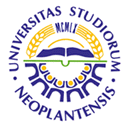 UNIVERSITY OF NOVI SADFACULTY OF AGRICULTURE 21000 NOVI SAD, TRG DOSITEJA OBRADOVIĆA 8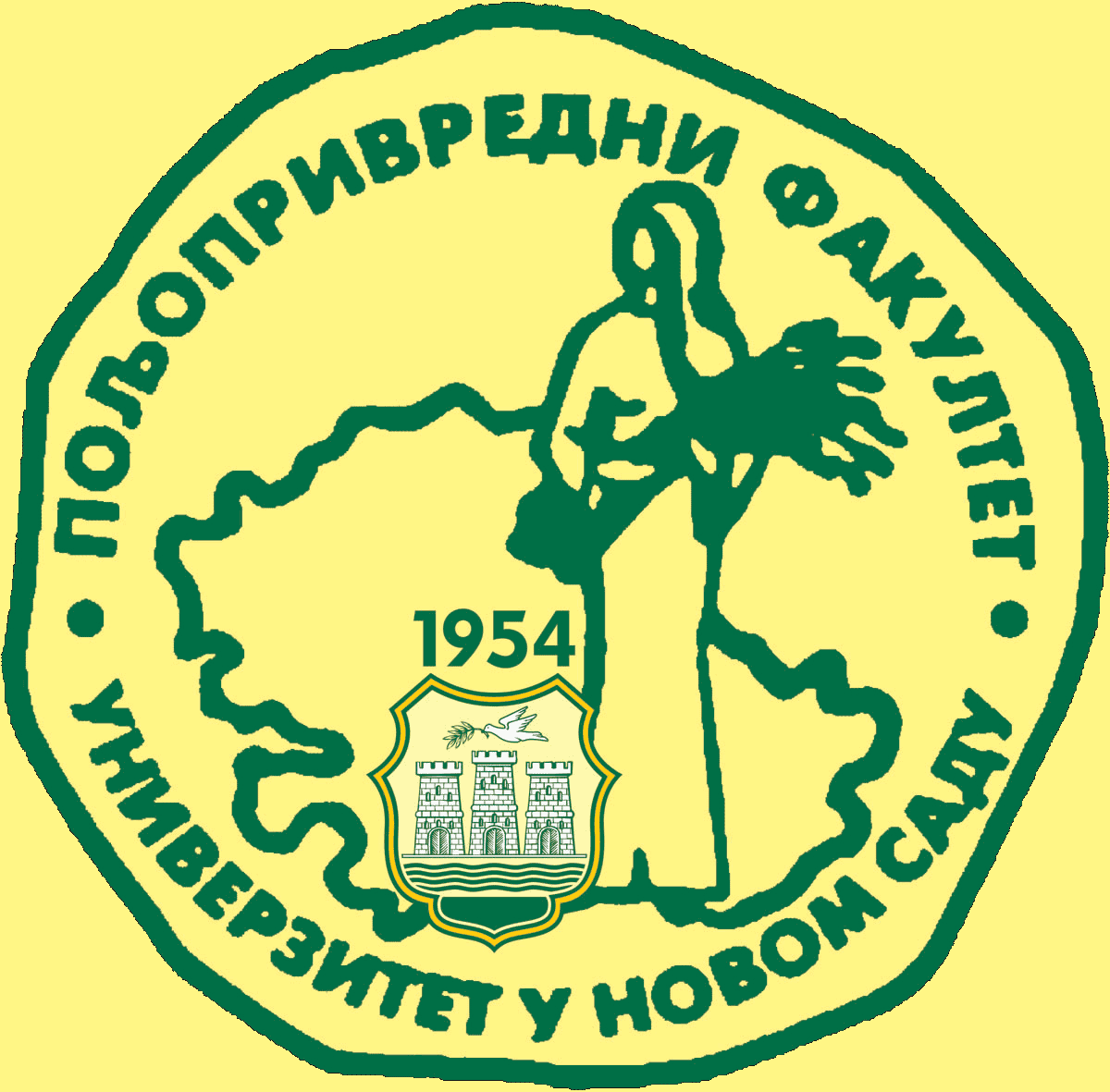 Study Programme AccreditationMASTER ACADEMIC STUDIES                             ANIMAL SCIENCETable 5.2 Course specificationTable 5.2 Course specificationTable 5.2 Course specification